Прайс-лист на СМЛ панели.Ассоциация домостроительных технологий – это объединение профессионалов производителей, поставщиков, строителей в сфере СИП - панельного домостроения. Наши СИП панели используются при строительстве в качестве основных элементов стен, перекрытий и кровельных конструкций. СМЛ - это листовой строительный материал, изготовленный на основе магнезиальных цементов. Материал заливается в формы и выпускается как железобетонная плита. Повсеместно используется в Азии и США: активно использовался при восстановлении в США после урагана Катрина; на Олимпийских играх 2008 г. в Пекине СМЛ был выбран основным стройматериалом; использовался при строительстве небоскреба Тайбей101,Тайвань (101 этаж, высота 509,2 м). Характеристики СМЛ: негорючий - по группе горючести НГ!!!(выдерживает нагревание до температуры 1200 ºС в течение 3 часов); морозостойкий; прочный и эластичный, готов к отделке; шумоизоляционные свойства позволяют использовать его при отделке внутренней поверхности стен студий; низкая теплопроводность (в здании тепло зимой, прохладно летом; обладает антибактериальными свойствами, абсолютно экологически чистый; СМЛ не имеет запаха и не выделяет токсичные вещества даже при нагревании; лист СМЛ ПРЕМИУМ (имен «Премиум»)  отличается влагостойкостью, в связи с этим он не разбухает, не расслаивается и не деформируется под воздействием влаги. Такое свойство позволяет использовать данный материал для помещений с повышенной влажностью и повышенными требованиями к пожарной безопасности. СМЛ – не является источником пыли. Создает легкий эффект соляной пещеры. Абсолютно безвреден для здоровья. Рекомендуется астматикам. Содержащийся в составе хлорид магния (магниевая соль) исключает насекомых, грызунов, бактерии и плесень в доме. Физико-механические свойства СМЛ: Геометрические размеры: 1220х2440; 1200x2500 мм; Толщина: 4; 6; 8; 10; 12 мм; Плотность: 800 - 1400 кг/м3; Вес листа (8 мм.): 23 кг; Предел прочности продольных образцов при изгибе: 4,0 – 16,0 МПа; Предел прочности поперечных образцов при изгибе: 1,2 – 9,0 МПа; Водопоглащение: 25 – 40%; Твёрдость лицевой поверхности, не менее: 20 МПа; Плотность: 800 – 1400 кг/м2; Морозостойкость: F35; Теплопроводность: 0,08 – 0,15 Вт/(м• С); Звукоизоляция: 46 Дб; Паропроницаемость: 0,11 – 0,14 мг/(м час Па); Изменение формы во влажном состоянии: не более 0.34 %; При нахождении в воде (более 100 суток) не разбухает и не теряет своих свойств; Не содержит в своем составе вредных веществ, асбеста; Не имеет запаха; Не выделяет токсических, вредных веществ даже при нагреве; Температурный коэффициент линейного расширения: без изменений; Группа по горючести: НГ (негорючий); Имеет все необходимые подтверждающие сертификаты: Гигиенический сертификат, Пожарный сертификат, Сертификат соответствия, Производится по ТУ 5742-001-83147433-2009.Будем рады видеть Вас в качестве нашего Партнера!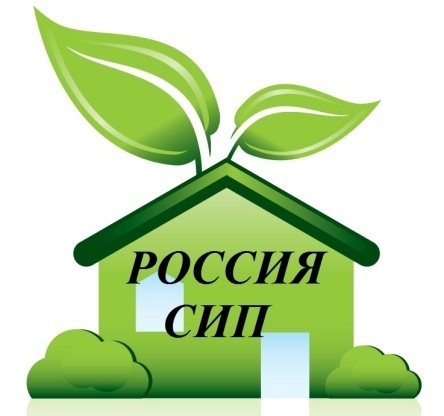 __ Ассоциация  домостроительных________________технологий___________Головной офис: Самара, ул. 22 партсьезда, д.46единая справочная 8-996-727-29-29www.russiasip.ru            russiasip@mail.ruКАЧЕСТВО И ТОЛЬКО КАЧЕСТВО!_   _ ________________________НаименованиеCтоимость панелиСМЛ "Премиум"    1220х2440х1203 982 р.СМЛ "Премиум"    1220х2440х1704 281 р.СМЛ "Премиум"    1220х2440х2204 581 р.